ESCOLA _________________________________DATA:_____/_____/_____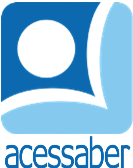 PROF:_______________________________________TURMA:___________NOME:________________________________________________________O CAMELOCerta vez, os animais se reuniram para decidir quem era o animal mais útil para o homem. Os cavalos relincharam que eles ajudavam o dia inteiro na fazenda. As vacas mugiram que elas compartilhavam seu leite, diariamente, com o homem. Os gatos miaram que eles pegavam os ratos que roíam todos os grãos do homem.Cada espécie de animal achava que ajudava mais o homem.Então, o camelo lentamente se levantou.- Ah, você! - latiu o cachorro. - Você não tem utilidade alguma! Que trabalho você poderia fazer em uma fazenda um dia? Você poderia arar um campo?Todos os outros animais riram concordando. Então, a sábia coruja piou pedindo silêncio e disse:- Vocês estão todos errados! O irmão camelo faz muito mais do que qualquer um de nós faria! Ele consegue andar por quilômetros na areia quente do deserto, que nos queimaria em uma hora! Ele consegue ficar por dias sem água! Ele consegue enfrentar, corajosamente, fortes tempestades de areia, que nos cegariam em minutos! Não é de se admirar que o homem chame o camelo de "o navio do deserto”!E o camelo se curvou em reverência e se sentou, enquanto os animais o saudavam!QuestõesQual é o título do texto?R: __________________________________________________________________Quantos parágrafos há no texto?R: __________________________________________________________________Qual é o tema da história?R: ______________________________________________________________________________________________________________________________________O que alegou o cavalo?R: __________________________________________________________________________________________________________________________________________________________________________________________________________O que alegou a vaca?R: __________________________________________________________________________________________________________________________________________________________________________________________________________O que alegou o gato?R: __________________________________________________________________________________________________________________________________________________________________________________________________________O que o cachorro disse ao camelo?R: ______________________________________________________________________________________________________________________________________________________________________________________________________________________________________________________________________________O que a coruja disse sobre o camelo?R: ______________________________________________________________________________________________________________________________________________________________________________________________________________________________________________________________________________Quem foi eleito o mais útil? Justifique sua resposta.R: ______________________________________________________________________________________________________________________________________________________________________________________________________________________________________________________________________________Agora é sua vez, crie uma continuação para a história (com no mínimo 5 linhas):R: __________________________________________________________________________________________________________________________________________________________________________________________________________________________________________________________________________________________________________________________________________________________________________________________________________________________________________________________________________________________________________________________________________________________________________________________________________________________________________________________________________________________________________________________________________________________________________________________________________________________________________________________________________________________________________________________________________________________________________________________________________________________________________________________________________________________________________________________________________________________________________________________________________________________________________________________________________________________________________________________________________________________________________________________________________________________________________________________________________________________________________________________________________________________________________________________________________________________________________________________________________________________________________________________________________________________________